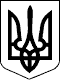                                                          У К Р А Ї Н А  Жовківська міська рада   Львівського району Львівської областіВИКОНАВЧИЙ  КОМІТЕТ                                              РІШЕННЯ                 від 30.09.2021 р.   №6                                                                          м. ЖовкваПро розподіл часток колишнього колгоспного двору на житловий будинок по вулиці  Бабінці, 16  в с. Туринка           Розглянувши заяву гр. Сагали М. В.  про розподіл часток колишнього колгоспного двору по вулиці  Бабінці, 16 в с. Туринка, беручи до уваги довідку-витяг з погосподарської книги, керуючись Наказом Міністерства юстиції України від 14.12.2012 р. №1844/5 «Про затвердження порядку використання даних Реєстру прав власності на нерухоме майно, Єдиного реєстру заборон відчуження об’єктів нерухомого майна, Державного реєстру іпотек та Державного реєстру обтяжень рухомого майна», Порядком державної реєстрації прав на нерухоме майно та їх обтяжень і Порядку надання інформації з державного реєстру речових прав на нерухоме майно, керуючись ст. 30 Закону України "Про місцеве самоврядування в Україні",  виконком Жовківської міської ради    В И Р І Ш И В :1.   Провести розподіл часток колгоспного двору станом на 30.06.1990 року на рівноцінні частки майна  по вулиці Бабінці, 16 в селі Туринка  по  1/7 частині:- Слука Дмитро Семенович, 1939 р.н. – голова колгоспного двору (помер);- Слука Олександра Михайлівна, 1938 р.н., дружина- Муравська Галина Дмитрівна, 1963 р.н., дочка - Муравський Василь Григорович, 1960р.н., зять  - Муравський Юрій Васильович, 1984 р.н., внук  - Слука Михайло Дмитрович,  1966 р.н., син- Муравська Леся  Василівна, 1990 р.н., внука 2. Контроль за виконанням  рішення залишаю за собою.Міський голова			           			Олег ВОЛЬСЬКИЙ